Monday, May 16, 2016Homework:                   Monday – ThursdaySpelling Test		              FridayStudents should read at least 20 minutes every night & practice Words to Know and Spelling wordsReview of all spelling words this year.Review all words to know learned this year.Review of all grammar skillsApplying all learned comprehension skillsOpinion paragraphsSocial Studies:Arkansas historyScience:EnvironmentsThe Fulbright Field Day was a blast!  The weather was perfect, and the children had so much fun with all of the relays and activities Coach Horn had set up.  The amount of parent volunteers was amazing!  Thank you to everyone who was able to come out and help out.  Our pizza party was great fun! We ate outside on some picnic tables and enjoyed the special treat.  Kathy Jarrett picked up the pizzas for us and ended up paying for them.  Thank you Kathy, for being a huge support for these children all year!  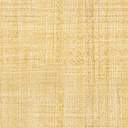 